12ο ΔΗΜΟΤΙΚΟ ΣΧΟΛΕΙΟ ΙΛΙΟΥ 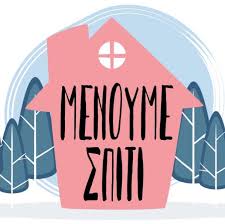 ΣΧΟΛΙΚΟ ΕΤΟΣ: 2019 -  2020ΤΑΞΗ : ΣΤ΄ΤΜΗΜΑ : 2ο ΦΥΣΙΚΗ ΣΤ΄ ΔΗΜΟΤΙΚΟΥΚυκλοφορικό σύστημα 1. Συμπλήρωσε τα μέρη της καρδιάς. 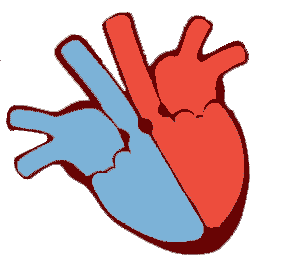 &&&&&&&&&&&&&&&&&&&&&2.  Ποιες από τις παρακάτω προτάσεις είναι σωστές και ποιες λανθασμένες;Γράψε «Σ» για τη σωστή και «Λ» για τη λανθασμένη στο
α) Το αίμα που μεταφέρεται με τις αρτηρίες περιέχει περισσότεροοξυγόνο από το αίμα που μεταφέρεται με  τις φλέβες.β) Η καρδιά βρίσκεται στο δεξιό μέρος του θώρακα.       γ) Η τακτική σωματική άσκηση είναι υγιεινή συνήθεια.δ) Όλοι οι άνθρωποι έχουν τον ίδιο αριθμό καρδιακών παλμών ανά λεπτό.ε) Το πλάσμα αποτελείται κυρίως από νερό..&&&&&&&&&&&&&&&&&&&&&3.  Αντιστοίχισε.Μεγάλη κυκλοφορία    ●            ●   Η διαδρομή του αίματος από την καρδιά στους       	                                                  πνεύμονες και αντίστροφα.Μικρή κυκλοφορία      ●            ●   Η διαδρομή του αίματος από την καρδιά στα                                           άλλα όργανα του σώματος και αντίστροφα.Βαλβίδες                        ●            ●   Μεταφέρουν αίμα, πλούσιο σε οξυγόνο, από την                                                            καρδιά στα όργανα.	Φλέβες                           ●            ●   Μεταφέρουν αίμα, πλούσιο σε διοξείδιο του                                                                                     άνθρακα, από τα όργανα στην καρδιά.Αρτηρίες                       ●            ●    Συνδέουν κόλπους με κοιλίες.&&&&&&&&&&&&&&&&&&&&&4.  Γλωσσάρι...• Κόλποι ονομάζονται _____________________________________________________ .• Κοιλίες ονομάζονται ___________________________________________________.• Οι αρτηρίες είναι τα αιμοφόρα αγγεία μέσα ________________________________________________________________________________________________________. • Οι φλέβες είναι τα αιμοφόρα αγγεία μέσα ________________________________________________________________________________________________________.• Τα ερυθρά αιμοσφαίρια είναι τα κύτταρα του αίματος που μεταφέρουν ______________________________________________________________________________.• Τα λευκά αιμοσφαίρια είναι τα κύτταρα του αίματος που συμβάλλουν _______________________________________________________________________________.• Τα αιμοπετάλια είναι τα κύτταρα του αίματος που συμβάλλουν ________________.&&&&&&&&&&&&&&&&&&&&&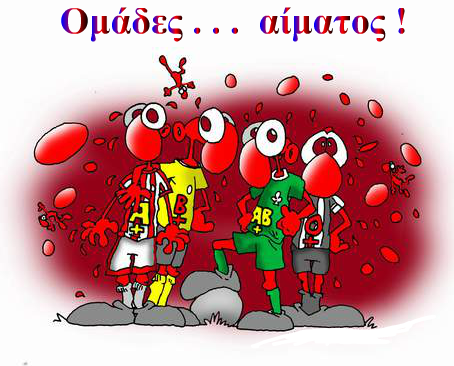 